Ո Ր Ո Շ ՈՒ Մ
06 ապրիլի 2020 թվականի   N 923 ԿԱՌԼԵՆ ՀԵՆՐԻԿԻ ՄԿՐՏՉՅԱՆԻ ԸՆՏԱՆԻՔԻՆ ԲՆԱԿԱՐԱՆ ՀԱՏԿԱՑՆԵԼՈՒ ՄԱՍԻՆ  Հիմք ընդունելով Կառլեն Հենրիկի Մկրտչյանի դիմումը և Վանաձորի քաղաքային համայնքի ավագանու 2012 թվականի հոկտեմբերի 17-ի «Ապօրինի զբաղեցրած բնակարանների հետագա տնօրինման հարցերը կանոնակարգելու մասին» թիվ 52-Ն որոշումը, ղեկավարվելով ՀՀ կառավարության 1997թ.-ի մարտի 14-ի թիվ 51 որոշմամբ` որոշում եմ.1.Հանձնարարել Վանաձորի համայնքապետարանի աշխատակազմի բնակարանային տնտեսության և համատիրությունները համակարգող բաժնի գլխավոր մասնագետ Քաջիկ Թադևոսյանին՝ դիմելու ՀՀ  կադաստրի կոմիտեի Լոռու մարզային ստորաբաժանում՝ ՀՀ օրենսդրությամբ սահմանված կարգով Վանաձոր քաղաքի Համբարձումյան փողոցի թիվ 10 շենքի թիվ 22 երկու սենյականոց բնակարանի նկատմամբ համայնքի սեփականության իրավունքի պետական գրանցում կատարելու համար:2.Համբարձումյան փողոցի թիվ 10 շենքի թիվ 22 հասցեի երկու սենյականոց բնակարանը հատկացնել Կառլեն Հենրիկի Մկրտչյանին (ծնվ. 1965թ.), Արևհատ Վանիչկի Համբարյանին (ծնվ. 1963թ.), Արմեն Կառլենի Մկրտչյանին (ծնվ. 1990թ.) և Արեն Կառլենի Մկրտչյանին (ծնվ. 1994թ.):3.Համայնքապետարանի աշխատակազմի բնակարանային տնտեսության և համատիրությունները համակարգող  բաժնի գլխավոր մասնագետ Քաջիկ Թադևոսյանին՝ Կառլեն Հենրիկի Մկրտչյանի, Արևհատ Վանիչկի Համբարյանի, Արմեն Կառլենի Մկրտչյանի և Արեն Կառլենի Մկրտչյանի հետ ՀՀ օրենսդրությամբ սահմանված կարգով, 10 (տասը) տարի ժամկետով կնքել բնակարանի վարձակալության պայմանագիր:ՀԱՄԱՅՆՔԻ ՂԵԿԱՎԱՐ`   ՄԱՄԻԿՈՆ ԱՍԼԱՆՅԱՆՃիշտ է՝ԱՇԽԱՏԱԿԱԶՄԻ  ՔԱՐՏՈՒՂԱՐ					 	 Ա.ՕՀԱՆՅԱՆ
ՀԱՅԱՍՏԱՆԻ ՀԱՆՐԱՊԵՏՈՒԹՅԱՆ ՎԱՆԱՁՈՐ ՀԱՄԱՅՆՔԻ ՂԵԿԱՎԱՐ
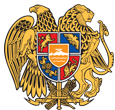 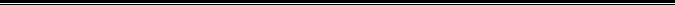 Հայաստանի Հանրապետության Լոռու մարզի Վանաձոր համայնք
Ք. Վանաձոր, Տիգրան Մեծի 22, Ֆաքս 0322 22250, Հեռ. 060 650044, 060 650040 vanadzor.lori@mta.gov.am, info@vanadzor.am